TRURO CITY COUNCIL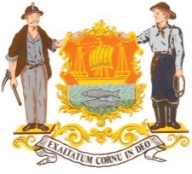 SUMMER & WINTER PLANTING 2022Dear Resident/Trader.It’s that time of year when we in the Parks and Amenities Department are planning your summer and winter displays for 2022. Please specify BOTH your summer and winter planting needs. You will be invoiced for your Summer and Winter planting separately once the orders have been fulfilled. Please return this form by no later than MONDAY 28 FEBRUARY 2022 and please note that summer planting will go out around the second week of June.  Any orders received after the closing date cannot be guaranteed.TO AVOID POSSIBLE CONFUSION NO ORDER WILL BE ACCEPTED UNLESS THIS FORM IS COMPLETED IN FULL AND RETURNED (SEE BELOW).As Truro City Council is unable to take responsibility for the fixing of brackets for summer and winter planting displays, please can businesses/traders ensure that all brackets and fixings for planting displays are securely fitted prior to the installation of the plantings - Thank you.Truro City Council are pleased to give advice on containers and can obtain 16” hanging baskets, 24” diameter hayracks and window boxes on request.------------------------------------------------------------------------------------------------------Please return to the Parks and Amenities Department: Truro City Council, Municipal Buildings, Boscawen Street, Truro TR1 2NE; or email: parks@truro.gov.uk Truro City Council offices are currently situated at Truro Community Library, First Floor, Union Place, Truro TR1 1EP  01872 245508.Company/ Resident Name & Address: ……………………………………………….………………………………………………………………………………………………………………………………………………………………………………………………………………………………Contact Name: …………………………………………………………Telephone Number(s): …………………………………Email Address: ………………………………………………………… (Order forms can be scanned in & returned by email)Please supply the following:*Different sizes to those shown above will be charged pro-rataPlease note that hanging baskets are not recommended for winter planting because of extreme weather conditions.* All prices are subject to VAT at the current rate.This service does not include provision and/or fixing of the brackets/fittings.SIGNED: ................................................………………………. DATE: .............................................TRURO IN BLOOMFor years Truro traders have made great efforts to enhance the City's appearance during the summer months by supporting the City Council's Boxes, Baskets and Tubs Scheme.I would like to take this opportunity to ask you to help to continue this enhancement, making the City more attractive to tourists, visitors and residents alike, by placing one or more hanging baskets or other floral decoration outside your premises.The service offered by Truro City Council includes the provision of soil and plants for your baskets, window boxes or other containers, planting up, either in the Nursery or on site, and removing everything at the end of the season. We strongly recommend the optional watering service we provide throughout the season. In normal weather conditions the season usually extends from early June through until late September.All containers will be provided with a selection of seasonal bedding. Along with many other Towns, Truro is judged each year in the RHS Britain in Bloom competition.  The Judges, who visit Truro in July, look at the City as a whole and obviously the greater the displays they see, the better Truro's chances are of being awarded a trophy (to add to our success so far). In 2018 we were crowned National ‘Champion of Champions’ and in 2019 we won the Portman Cup and Abbis Trophy.The national publicity which follows such an award encourages visitors and tourists, and benefits traders, Council and the City alike.Please support our local Truro in Bloom Committee (enthusiastic volunteers welcome) and the Council's efforts.You can follow Truro in Bloom on Twitter:  @TruroinBloom or on facebook: TRURO IN BLOOMWhy not enter our Truro in Bloom competition for The Best Kept Frontage.ALSOThe Truro City Council Annual Gardens and Allotments competition with a variety of categories for gardens both large and small; from window boxes to sweeping lawns!  Entry in all the above competitions is completely free.For further information please contact: Mr Richard BudgeParks and Amenities ManagerTruro City Council(01872) 274766 or email: parks@truro.gov.ukSUMMER PLANTINGSUMMER PLANTINGSUMMER PLANTINGSUMMER PLANTINGITEMUNIT PRICE*QUANTITYWATERING16” hanging basket £20.00YES/NOhayrack (one size only)£29.00YES/NO3’ window box/trough £21.00YES/NO24” diameter tub £35.00YES/NOwatering £20.00 per itemYES/NOother areas/frontagePrice on applicationYES/NOWINTER PLANTINGWINTER PLANTINGWINTER PLANTINGWINTER PLANTINGITEMUNIT PRICE *QUANTITYWATERING4’ window box £21.00YES/NOhayrack (one size only)£29.00YES/NO24” diameter tub £35.00YES/NOwatering £12.00YES/NO